RESUME FOR MECHANICAL ENGINEER (HVAC/QAQC/MEP QS)FAWAS, AMIIESL, RICS (UK)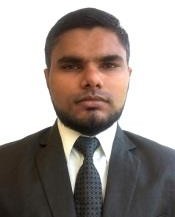 Dubai.Email: fawas-396238@2freemail.com Visa Status: Visit VisaMore than 6 Years Experience with GCC Immediately AvailableOBJECTIVE	Contribute to the growth of the organization attached to and betterment of the society, while making advances in the carrier, personal performance and living, through continuous acquisition and enhancement of knowledge and skills.To find an opportunity to get exposure a competitive and challenging environment in the field of Mechanical & HVAC Engineering and Management to enhance my technical and managerial skills.EDUCATIONAL QUALIFICATION	BTEC-UK in MECHANICAL ENGINEERING from SLIATE under Ministry of Higher EducationPROFESSIONAL EXPERIENCES	Project	:	Lusail City – Client: Lusail City Operations (LCO) & Qatari DiarDesignation	:	MEP Engineer Experience	:	MAR 2016 – NOV 2018Experienced under following:To maintain all the technical activities and job lies under Lusail City.To make sure the work will be done under safe environmentDeveloping policies for MEP review and standardsMake sure all the member should follow safety rules and protocols when executing a jobprovides technical regarding the installation and maintenance of MEP systemsHVAC Installation, Maintenance, Troubleshooting and Service Work in all types of AC and Ventilation Units. (CHW, DX, Split, Package, Chiller, Ecology, etc.)Planning, supervising and coordinating material handling, installation works, testing and commissioningTo maintain the technical team 24 hours in 3 shifts and assists them over the phoneafter duty hours - if required.Preparing all the paper work required for new job activity and monitoring till the activity completed.Attend weekly meeting with client and prepare Minutes of meeting (MOM).Preparing 52-week planner and all required checklist for all job activities.Estimation of HVAC systems, HVAC System design calculations (HAP) and HVAC equipment sizing and selection etcPreparing and maintenance of corrective action and Pre-Plan Maintenance (PPM)reports.Attend BCC inspection, Pre-handover and Final Handover Inspection with/for Clients.Preparation of snag report as per the handover inspection.Reviewing contract and execute the work as per contract.Preparation of schedules as per the contract.Preparation of daily and monthly report.Attend handover training/Class from Contractor.Preparing/Reviewing scope of work and method statement for every new activity/new jobSound knowledge of Microsoft outlook. As all the instruction are passes through Email.To make sure the job is executed properly by attending site inspection with contractor.Preparation of Job completion report and take signature from client after completion of job.Properly escalate all the issues, Problems occurring on site with solution to higher management and Clients.Attend meeting with the contractor and understanding properly the Method Statement and work strategy.Preparation of Time SheetsPreparing Monthly report and KPI reportsHandling Petty cash and controlling the cash flow.Specialized in arranging temporary storm water networkConducting sense check after Job completionConducting Audits periodicallyBUILT-MECH SERVICES (PVT) LTDProject	:	Refurbishment Project, Hotel RAMADA - COLOMBODesignation	:	Assistant Engineer – MechanicalExperience	:	JAN 2013 – FEB 2016Experienced under following:Air Conditioning Cooling Load calculations, Heat Loss calculations following ASHRAE codes.Duct system design, supervision, duct fabrication and installation of the ductwork.Site supervision of all Air-conditioning works.Selection of Chillers, AHU'S, FCU'S, Exhaust Fan, Blower and other Accessories.Preparation of drawings for A/C equipments and accessories installation.Ensure smooth commissioning of the erected HVAC projects.Ensure that all HVAC site activities are conducted under controlled conditions as per shop drawings, method statements, and specification and work plan.Ensure safe work environments, control the use of material and avoid damages and waste, request material, tools and equipment needed for the projects and issue the foreman daily instructions as per the work planMaintaining records and archives to company standardsResponsible for Preparation of Bill of Quantity of Materials for ProjectsHandling HVAC spare parts, BOQ & selection of cooling towers, chillers, as the requirements. (HITACHI & KING SUN)Designing HVAC piping connections with all indoor & outdoor units & schematic drawings.Designing of VRV/VRF for Buildings.PERSONAL INFORMATION	Date of birth	: 03rd of September 1989Gender	: MaleCivil Status	: MarriedNationality	: Sri LankanSKILLS & STRENGTHS	Excellent interpersonal and communication skills.Fast learner, good team player and appreciate team work.Skill at speaking effectively.Self-motivation, initiative with a high level of energy presentation, active listening & conflict resolution skills.Performance oriented and hard working.Decision making, critical thinking, organizing and planning skills.Skill at Labor Management.LANGUAGE SKILLS	Fluency in English, Tamil, Sinhala, Hindi & Malayalam. COMPUTER LITERACY	Successfully completed Micro Soft Office Package in Vocational Training AuthorityMS Word, MS PowerPoint, MS Excel, MS Access, Internet & E-MailFamiliar with Advance Computer Aided Drafting using Auto CAD.Familiar with Solid Works & Pro Engineer software.Successfully Completed Auto Cad – MEP in London Business Academy.Associate Member of Institute of Incorporated Engineers Sri Lanka (IIESL).Familiar with MEP QS.I do hereby declare that the particulars given above are true and accurate to the best of my knowledge.Thanking You(FAWAS)